НОВЫЕ ПРАВИЛА РЕГИСТРАЦИИ И СНЯТИЯ С РЕГИСТРАЦИОННОГО УЧЕТА ДЕТЕЙ-СИРОТПостановлением Правительства РФ от 15.11.2022 № 2069 внесены изменения в Правила регистрации и снятия граждан Российской Федерации с регистрационного учета по месту пребывания и по месту жительства в пределах Российской Федерации.Согласно внесенным дополнениям дети-сироты и дети, оставшиеся без попечения родителей, лица из числа детей-сирот и детей, оставшихся без попечения родителей, достигшие возраста 18 лет либо приобретшие полную дееспособность до достижения совершеннолетия, а также лица, которые относились к категории детей-сирот и детей, оставшихся без попечения родителей, лиц из числа детей-сирот и детей, оставшихся без попечения родителей, и достигли возраста 23 лет, не обеспеченные жилыми помещениями, до фактического предоставления им таких помещений или до исключения их из списка детей-сирот и детей, оставшихся без попечения родителей, лиц из числа детей-сирот и детей, оставшихся без попечения родителей, лиц, которые относились к категории детей-сирот и детей, оставшихся без попечения родителей, лиц из числа детей-сирот и детей, оставшихся без попечения родителей, и достигли возраста 23 лет, которые подлежат обеспечению жилыми помещениями (далее - список), регистрируются по месту жительства по адресу местной администрации или территориального органа местной администрации (при его наличии) муниципального образования, на территории которого они проживают, в субъекте Российской Федерации, где они включены в список.Регистрация граждан осуществляется на основании заявления установленной формы о регистрации по месту жительства с представлением документа, удостоверяющего личность.Орган регистрационного учета самостоятельно запрашивает в государственных органах с использованием единой системы межведомственного электронного взаимодействия сведения о включении в список, содержащиеся в Единой государственной информационной системе социального обеспечения, и производит регистрацию по месту жительства не позднее 6 рабочих дней со дня подачи заявления о регистрации по месту жительства.Заявление в форме электронного документа может быть представлено через Единый портал.Таким образом, дети-сироты, не имеющие мест для постоянного или преимущественного проживания, будут регистрироваться по адресам администраций муниципальных образований.ПРОКУРАТУРАРОССИЙСКОЙ ФЕДЕРАЦИИПРОКУРАТУРАКЕМЕРОВСКОЙ ОБЛАСТИ - КУЗБАССАПРОКУРАТУРА ГОРОДАЛЕНИНСКА - КУЗНЕЦКОГОпр. Кирова,37,г. Ленинск-Кузнецкий, Кемеровская обл., Россия, 652500ПРОКУРАТУРАРОССИЙСКОЙ ФЕДЕРАЦИИПРОКУРАТУРАКЕМЕРОВСКОЙ ОБЛАСТИ - КУЗБАССАПРОКУРАТУРА ГОРОДАЛЕНИНСКА - КУЗНЕЦКОГОпр. Кирова,37,г. Ленинск-Кузнецкий, Кемеровская обл., Россия, 652500ПРОКУРАТУРАРОССИЙСКОЙ ФЕДЕРАЦИИПРОКУРАТУРАКЕМЕРОВСКОЙ ОБЛАСТИ - КУЗБАССАПРОКУРАТУРА ГОРОДАЛЕНИНСКА - КУЗНЕЦКОГОпр. Кирова,37,г. Ленинск-Кузнецкий, Кемеровская обл., Россия, 652500Для публикации на официальном сайте администрации Полысаевского городского округа    15.06.2023№22-1-2023Для публикации на официальном сайте администрации Полысаевского городского округа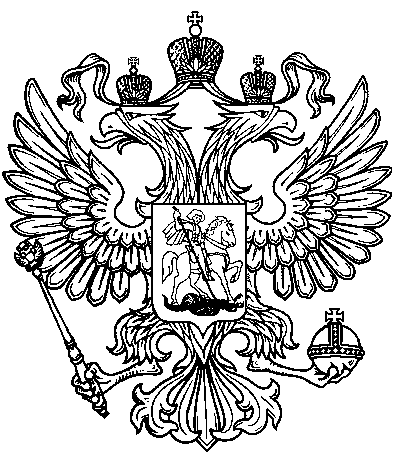 